Приложение 1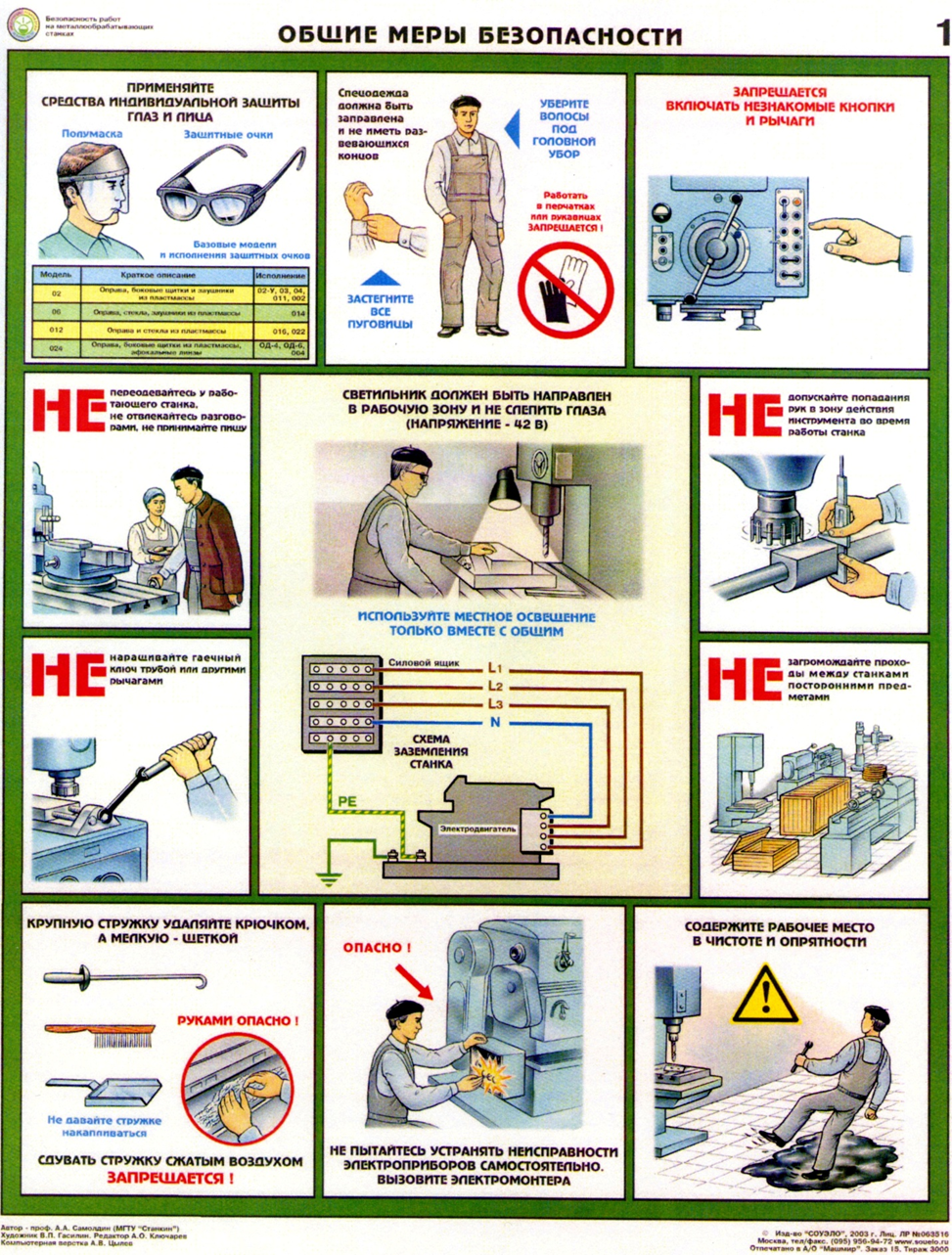 Приложение 2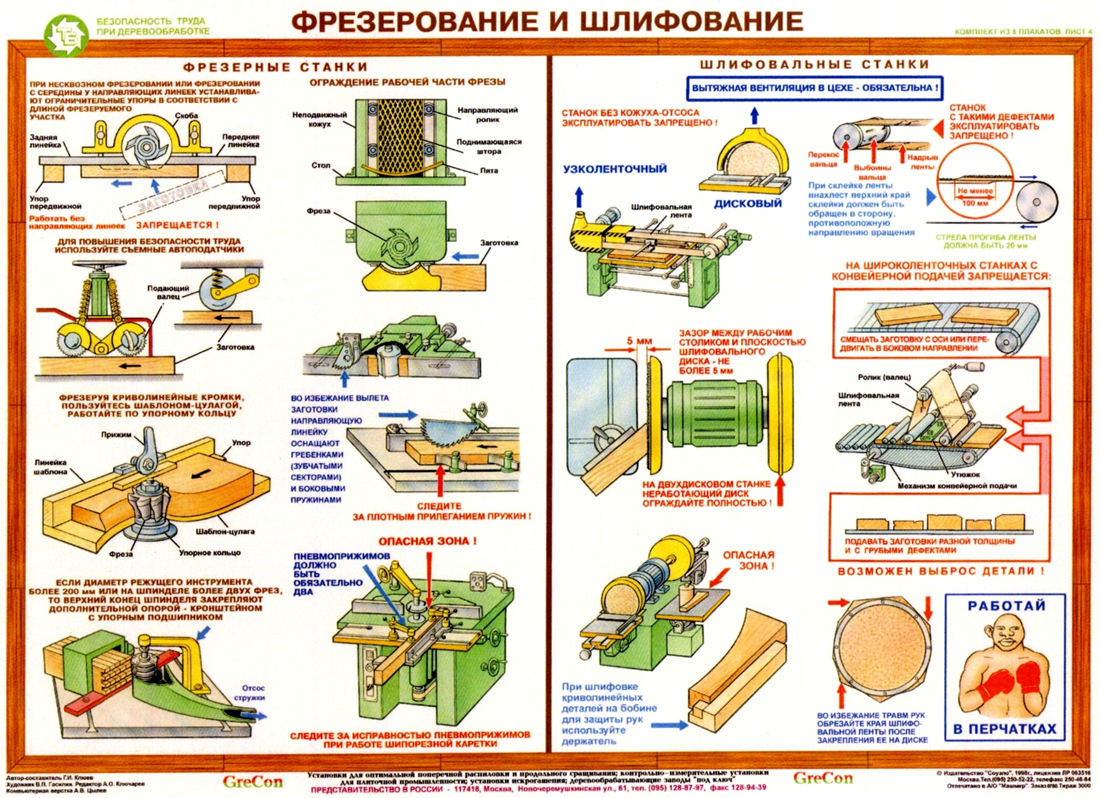                                                                                                        Приложение 3Чертеж модели парусного катамарана из бумаги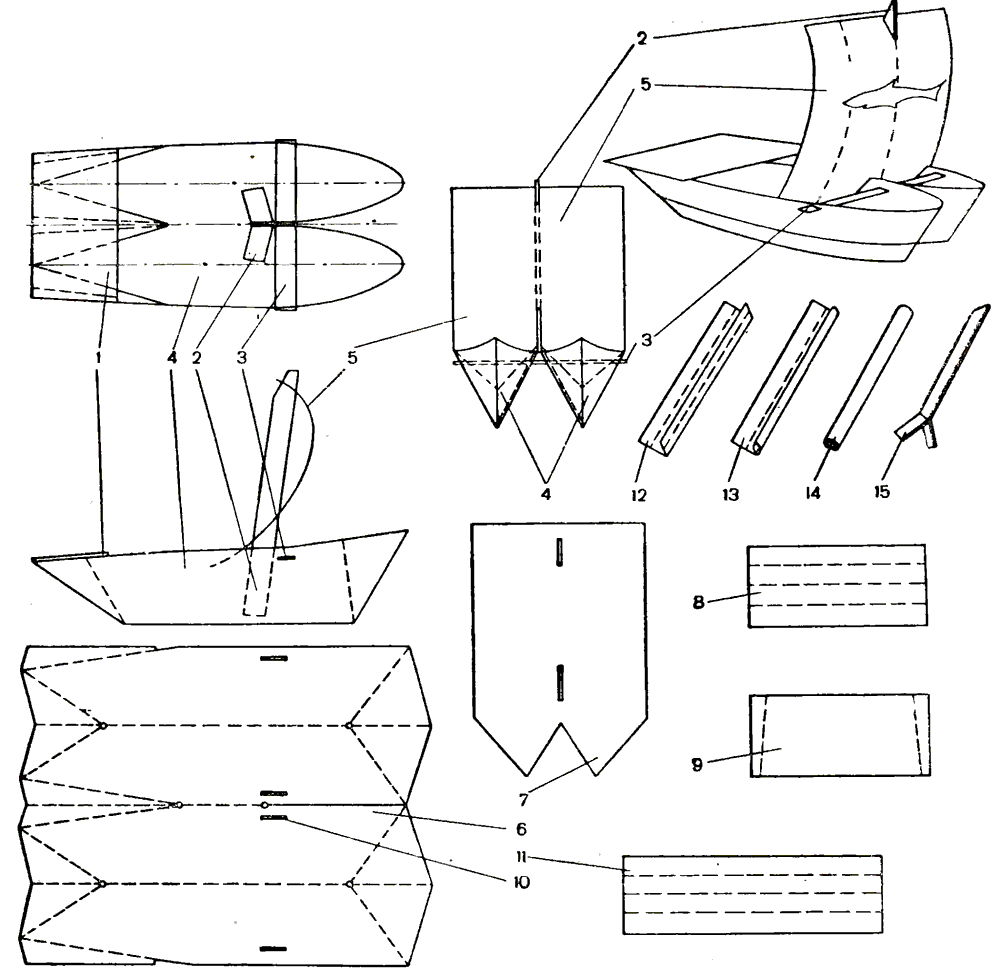 Детали бумажного катамарана 1 — палуба кормы; 2 — мачта; 3 — соединительная планка корпусов; 4 — корпуса; 5 — парус; 6 — выкройка корпусов; 7 — выкройка паруса; 8 — выкройка соединительной планки корпусов; 9 — выкройка кормовой палубы; 10 — отверстие в корпусах для соединительной планки; — операции изготовления мачты  Приложение 4Приспособление для накручивания резиномотора для подводных лодокМотивация и преимуществаДанное приспособление создано для упрощения накручивания резины на резиномоторах подводных лодок. При помощи с накручиванием резины на резиномотор может справиться один человек, тогда как раньше для этой процедуры необходимо было два человека. Кроме того, благодаря этому приспособлению отпала необходимость считать обороты резины.ПреимуществаРабота по накручиванию резины значительно облегчается Работу выполняет один человекНет необходимости считать оборотыОписаниеДанное приспособление состоит из основания, сделанного из ДСП. Размеры основания – 150 х 700 мм. На нем установлена подставка для подводной лодки и профиль с размером 20 х 40мм, в котором нарезана резьба М6. В резьбу вставлен винт, на одном конце которого прикреплен крючок, а в другой конец заправлен шуруповерт. В нулевой точке на основание приклеена линейка. В связи с тем, что шаг резьбы 1 мм, один оборот равен 1 мм. Таким образом, с помощью линейки мы легко определяем количество оборотов резины вокруг резиномотора. На подставку устанавливается подводная лодка с резиномотором, один конец которой закреплен к винту лодки, а второй мы крепим к крючку винта. После этого наматываем необходимое количество оборотов с помощью шуруповерта и линейки. Затем снимаем с крючка винта резину и закрепляем ее на крючок подводной лодки. Резиномотор заправлен.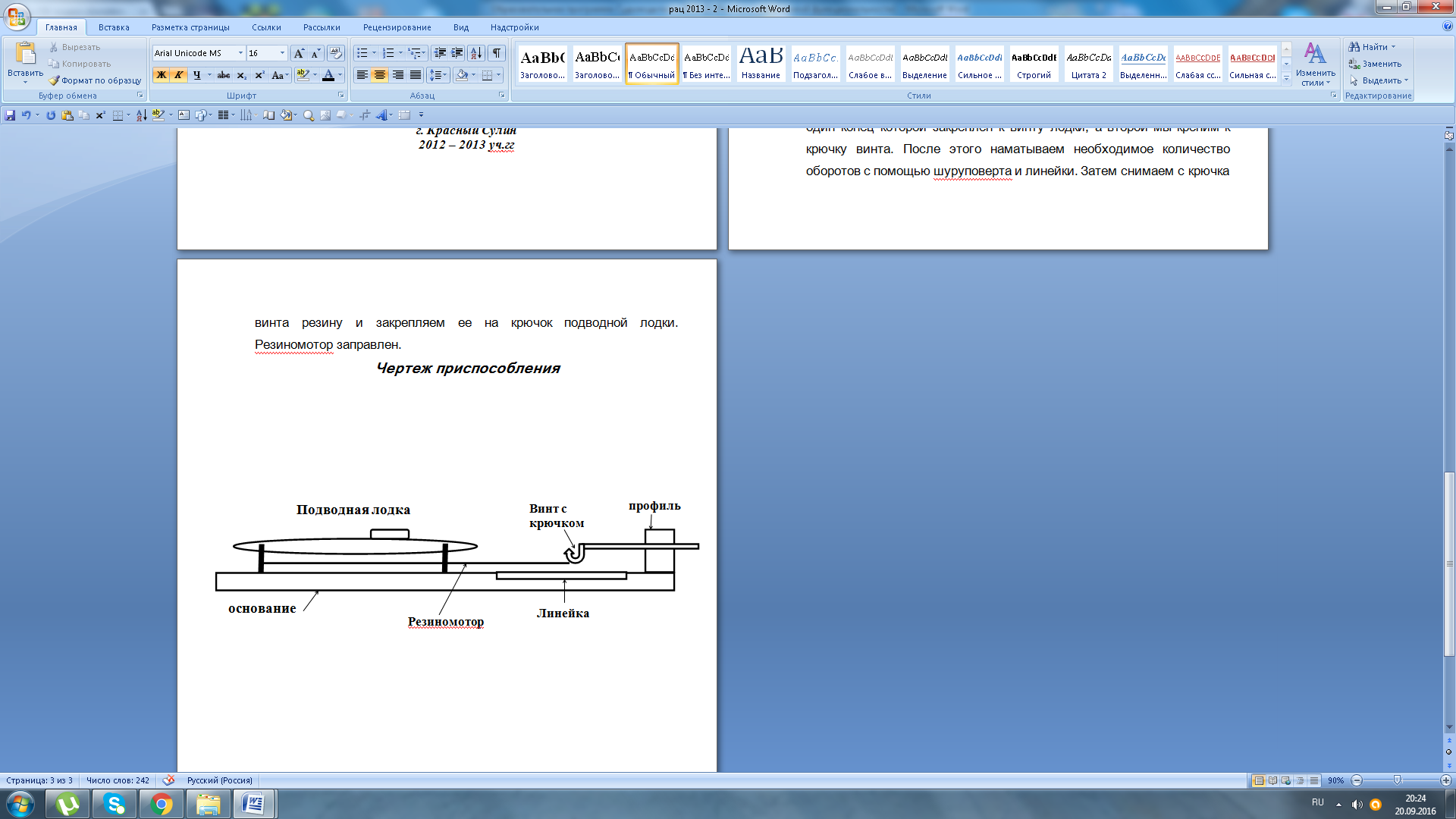 Приложение 5Раздаточный материал для создания модели судна Bonder из бумаги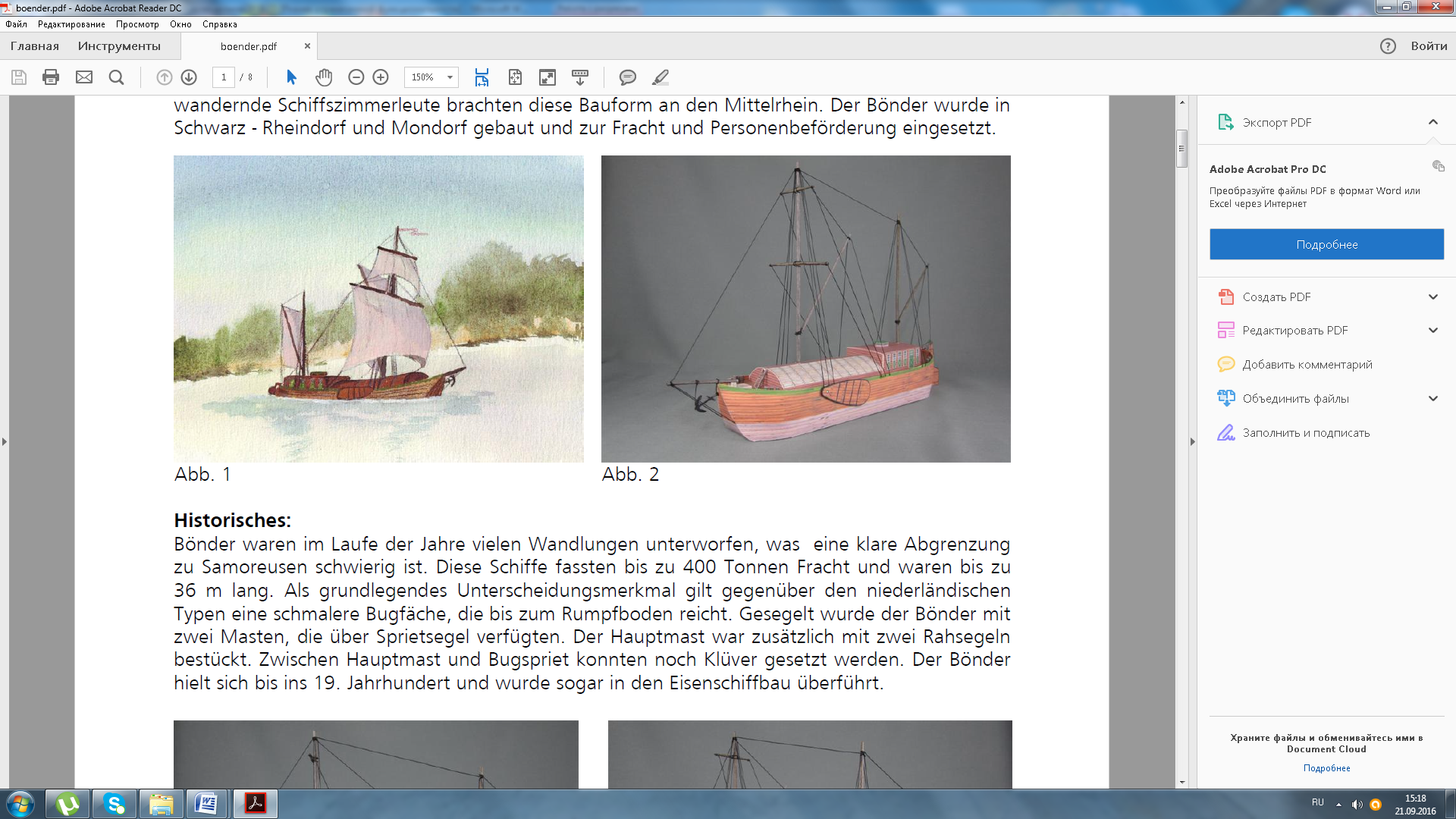 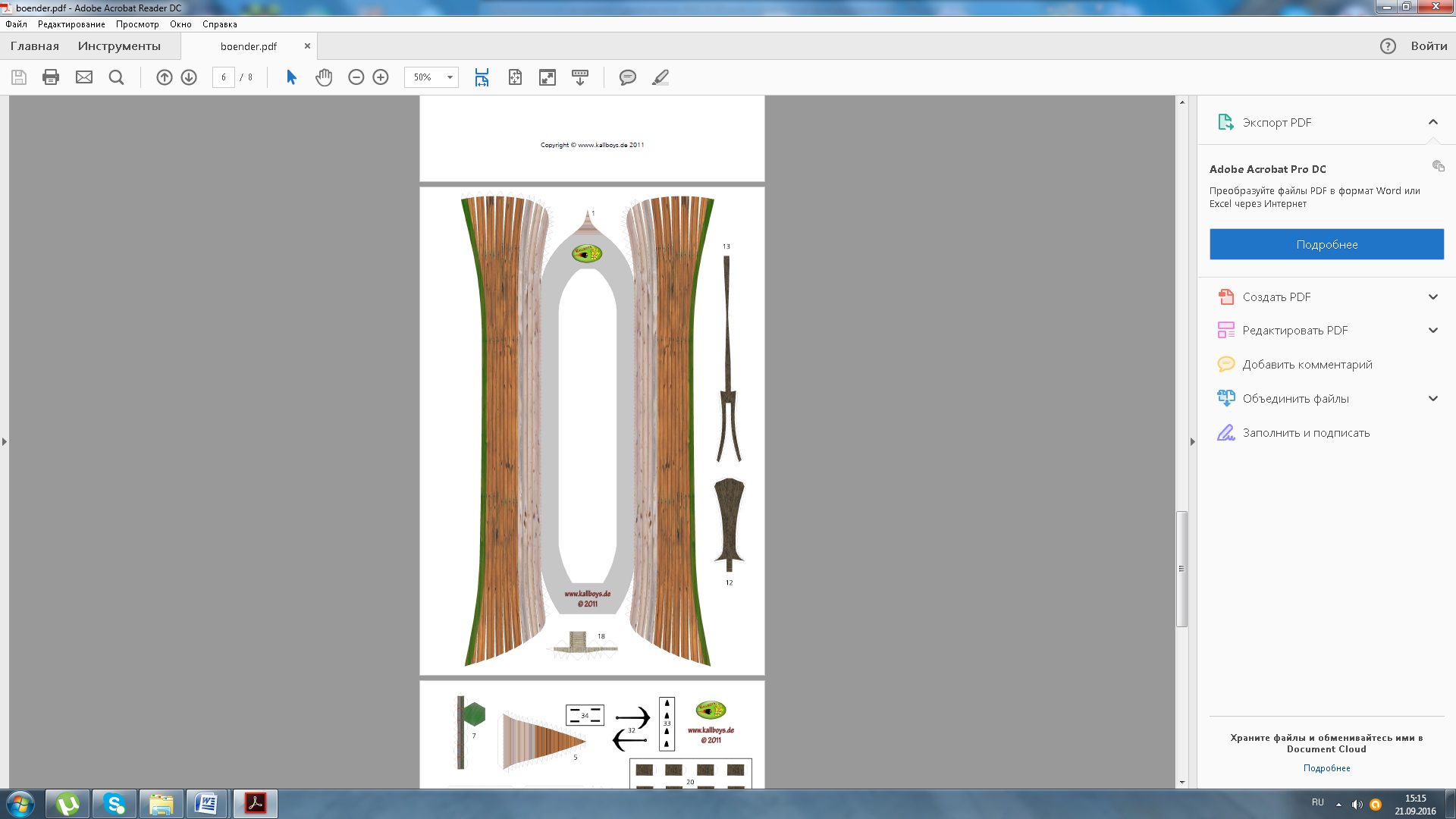 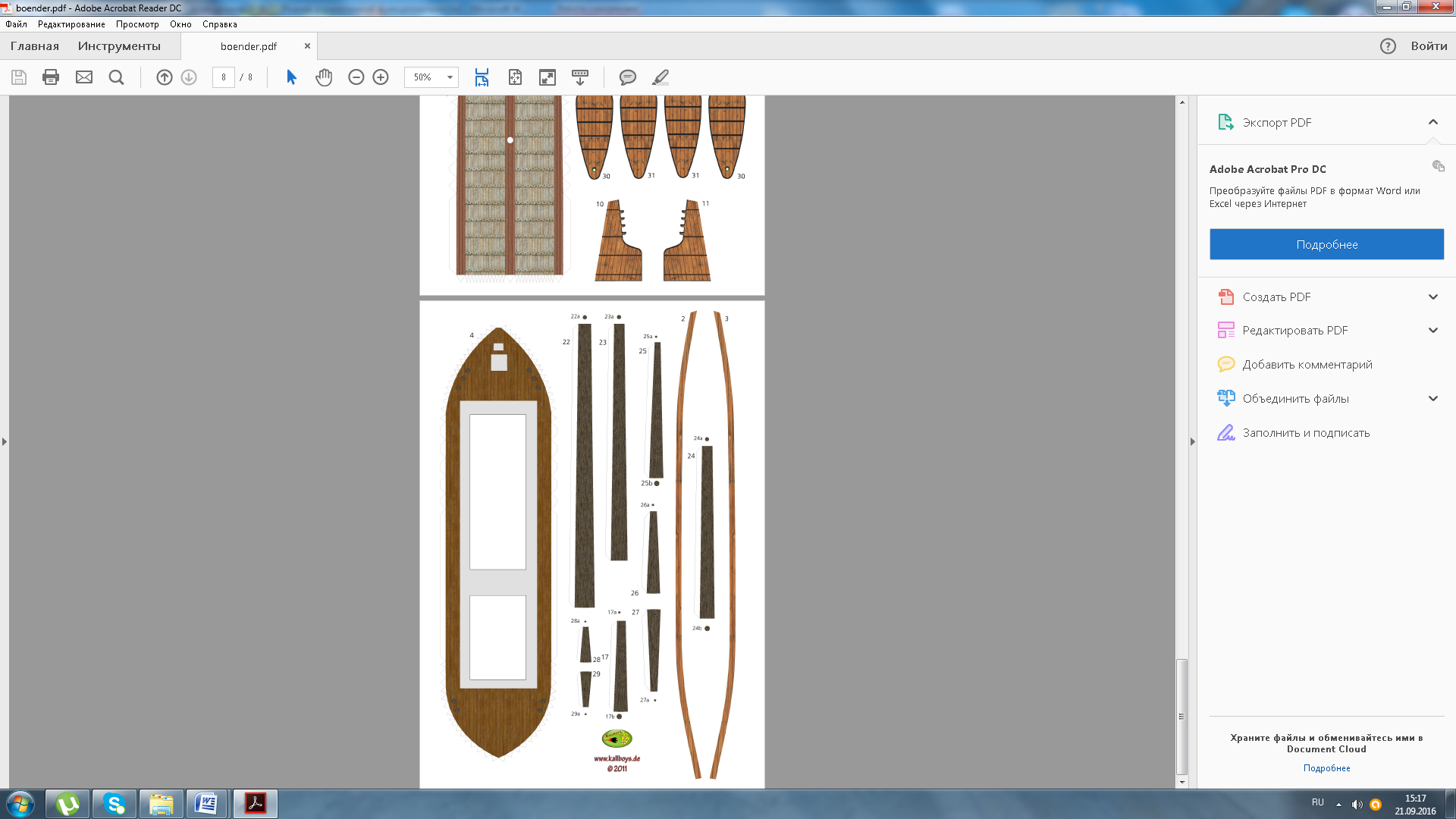 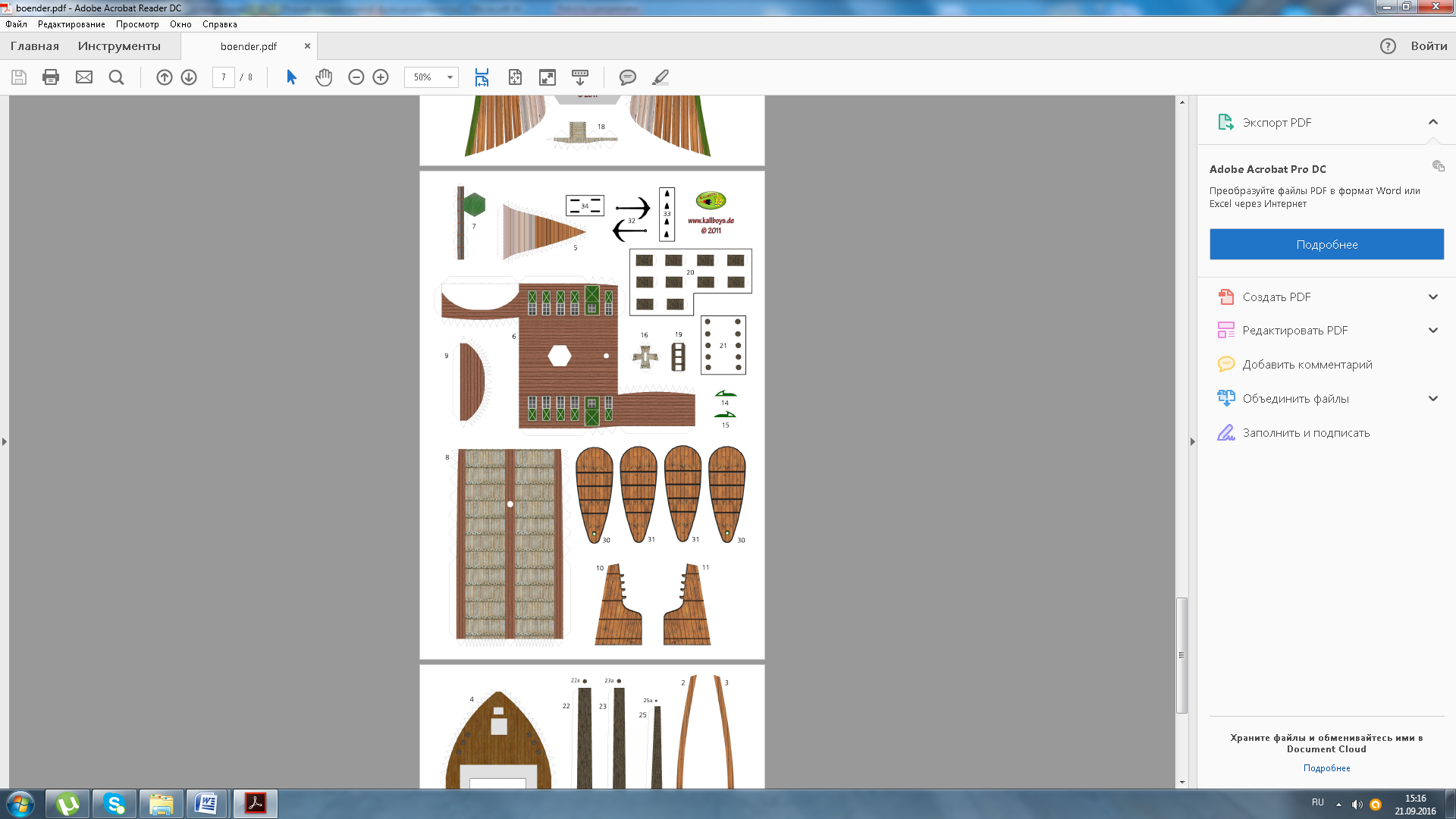 Приложение 4Приложение 6Раздаточный материал для создания модели судна Викинг из бумаги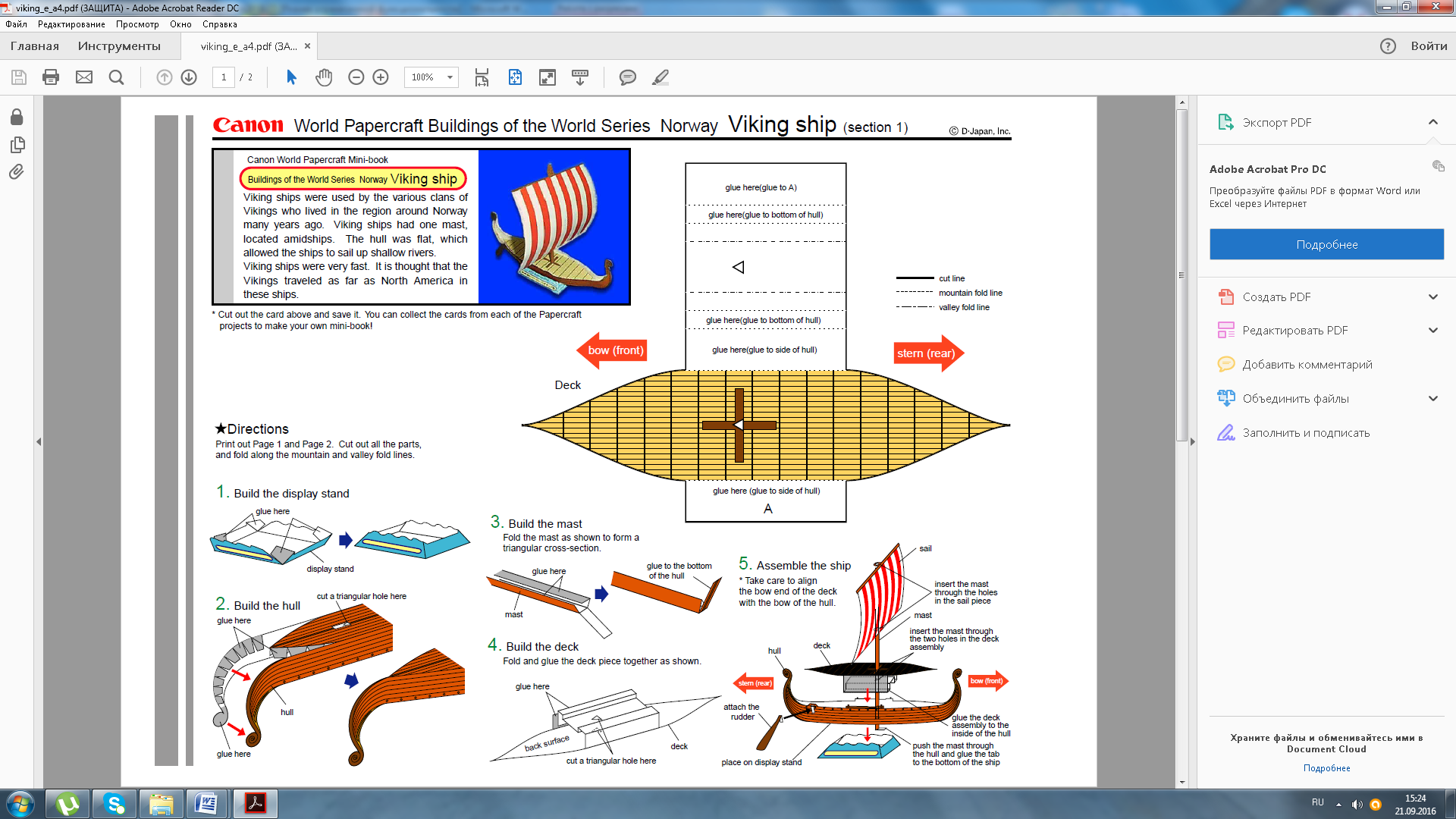 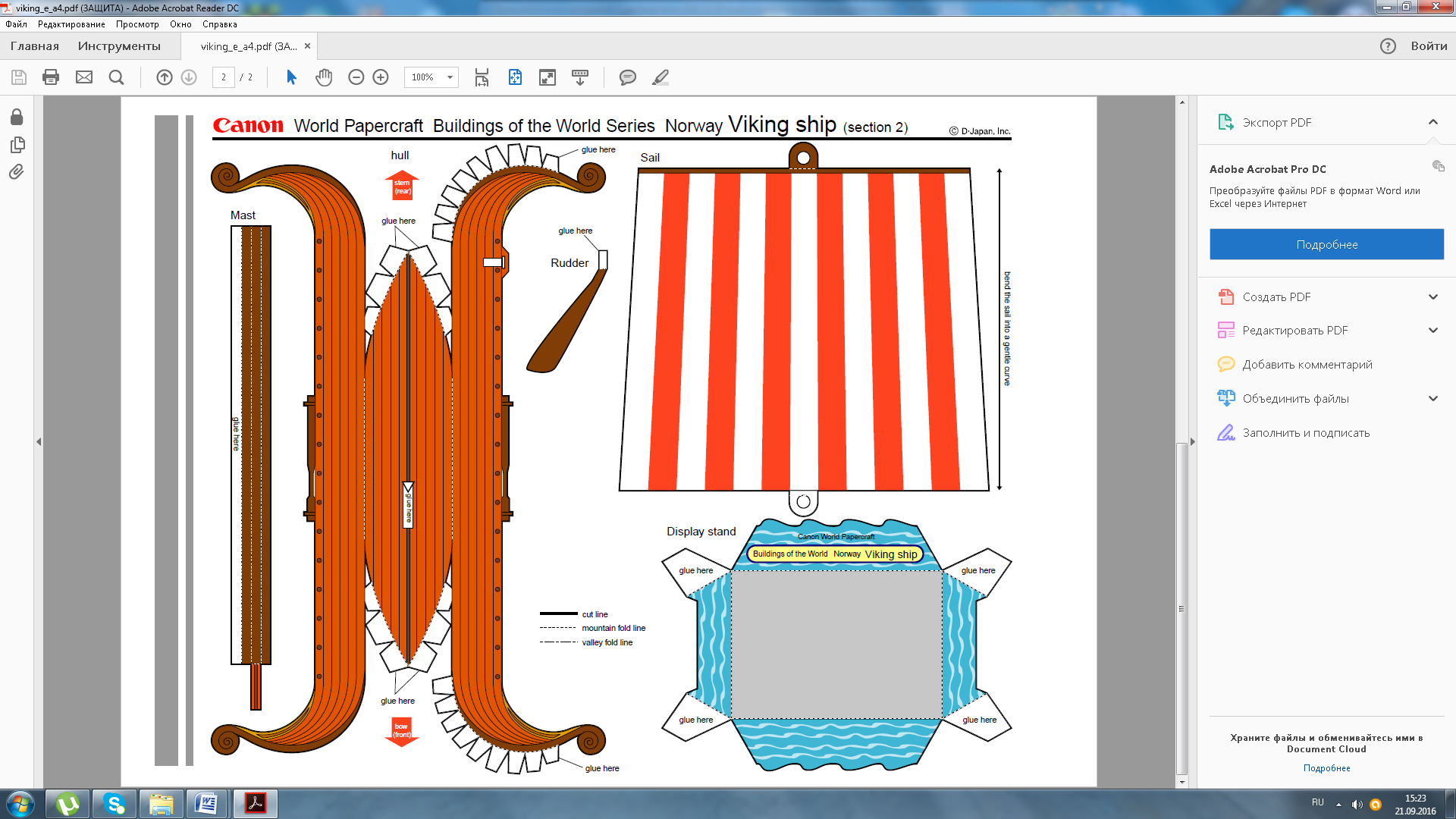 Литература для обучающихся:1. Белкин С.И. Рассказы о знаменитых кораблях. Л., Судостроение, 1979.2. Белявин Н.И. и др. Боевые катера. М., Воениздат, 1971.3. Быховский М.А. Рассказы о русских кораблестроителях. Л., Судостроение, 1966. 4. Алешин А.С. Альбом чертежей плавающих моделей для судомоделистов 2-го года обучения.  М.: МГДП и Ш, 1985г. 5. Бережной С. С. Героические корабли Российского и Советского военно-морского флота. – М. Военное издательство, 1990.6. Воробьев П.М. Альбом для начинающих судомоделистов: «Модель                                                           швертбота «Оптимист». – М.: МГДП и Ш, 1991. 7. Воробьев П.М., Кулагин К., Тараненко В. Альбом для начинающих судомоделистов «Модель парусной яхты». – М.: МГДП и Ш, 1991. 8. Ефимов К.Е. Альбом для судомоделистов 2-го года обучения: «Модели     военных кораблей». – М.: МГДД(Ю)Т, 2004.9. Ефимов К.Е. Альбом для судомоделистов 2-го года обучения: «Модели гражданских судов». –М.: МГДП и Ш, 2001.10. Кириллов И.В. Альбом чертежей моделей для начинающих судомоделистов. – М.: МГДП и Ш, 1990.11. Курти О. Постройка моделей судов (энциклопедия судомоделизма). – Л., Судостроение, 1990.   12. Платонов А.В. Подводные лодки. – СПб.: Полигон, 2004.13. Платонов А.А. На румбах морской славы. – Л.: Судостроение, 1988.14. Сахновский Б.М. Модели судов новых типов. – Л.: Судостроение, 1987.15. Шапиро Л.С. Самые быстрые корабли. – Л.: Судостроение, 1981.16. Шнейдер И.Г., Белецкий Ю.Г. Модели советских парусных судов. –Л .: Судостроение, 1990.17. Журналы: «Моделист-конструктор», «Катера и яхты», «Мир современных катеров и яхт».18. Горский В.А. Техническое творчество и военно-патриотическое воспитание школьников. 1989.